Publicado en Valencia el 04/02/2009 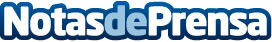 El precio de las viviendas ha tocado fondo, el momento de comprar ha llegadoSegún los datos que maneja la comercializadora WAYUP, el precio de las viviendas de segunda mano ha descendido notablemente en ValenciaDatos de contacto:Wayup Global Service S.A.U.902504020Nota de prensa publicada en: https://www.notasdeprensa.es/el-precio-de-las-viviendas-ha-tocado-fondo-el-momento-de-comprar-ha-llegado Categorias: Inmobiliaria Valencia http://www.notasdeprensa.es